Greens Keeper's RevengeLas Vegas Style Four Person Scramble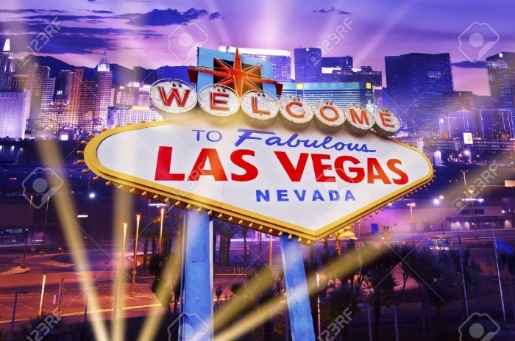 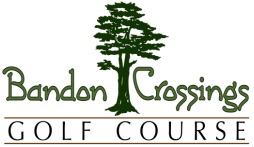 SATURDAY  OCTOBER 29, 2022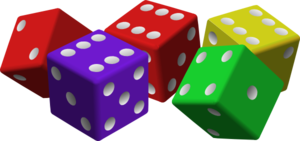   Closest to pin prizes on all 18 holes    
Winners will receive a $75 gift certificate to              
Spinner's Restaurant in Gold Beach                        
 Optional $80 per team honeypot declare gross or net division.
Two flights based on a 20 team minimum field. Gross and Net awards in each flight.Vegas Scramble Format: A variation of a regular scramble. Before play begins assign each team member a number from one to four.  At each tee, all players tee off, after      which the six sided die is rolled. If the number on the die comes up 1,2,3 or 4 then the drive of the team member whose number matches the die must be used on that hole. If the die rolls 5 or 6 then the team can choose the best drive amongst the four. Scramble the remainder of the hole.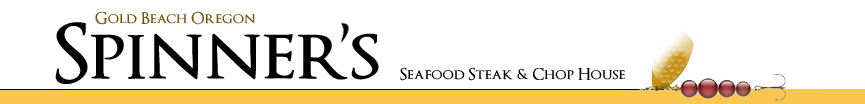 Name: _______________________ Home Club ______________ GHIN#__________ Contact Phone: __________
​Name: _______________________ Home Club ______________ GHIN#__________
​Name: _______________________ Home Club ______________ GHIN#__________
​Name: _______________________ Home Club ______________ GHIN#__________
Player's must have an official USGA handicap to be eligible for any net division awards.
Questions? Call Crossings Golf Shop @ 541-347-3232 email-jim@bandoncrossings.com